       Lambing Records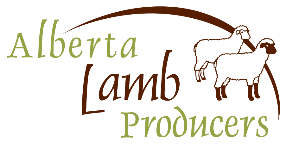 Date & TimeEwe ID/BreedRam ID/BreedCull eweAssistedLamb IDSexB.W.W.W.Notes